前沢ふれあいセンター新企画！Ｐｒｉｖａｔｅ Ｔｈｅａｔｅｒ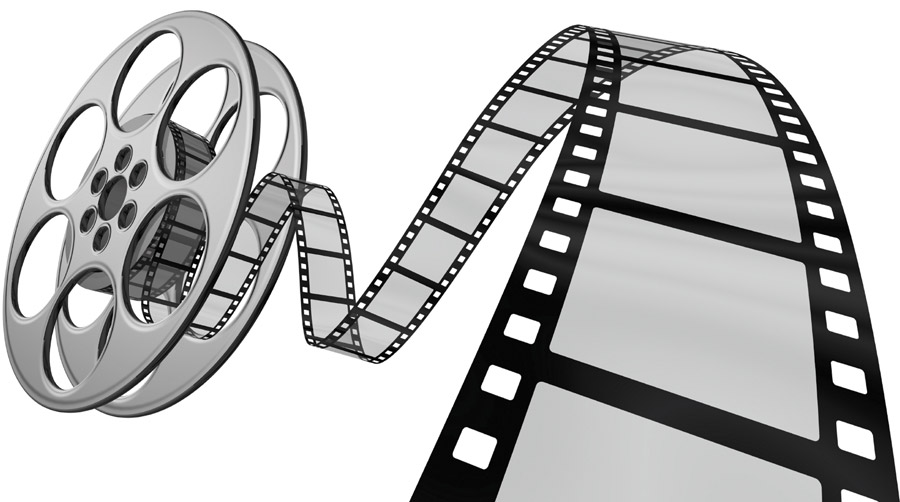 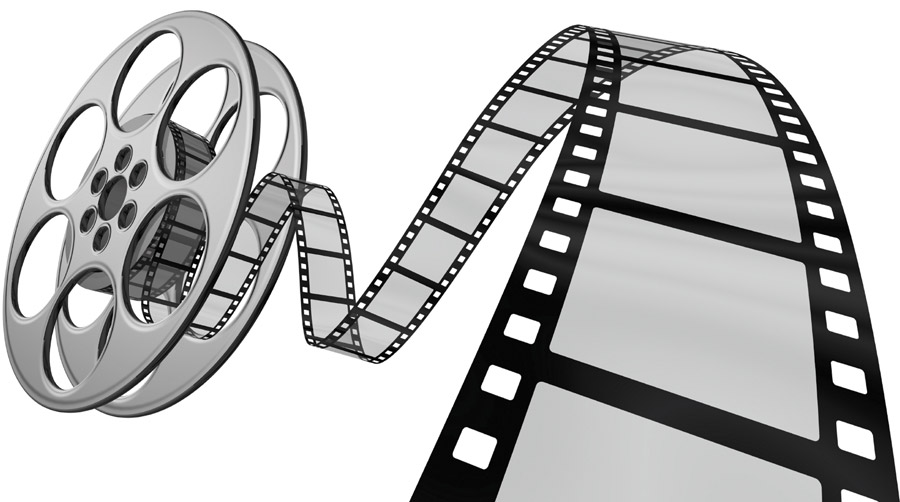 ～貸し切りで映画を観ませんか？～主　催／前沢ふれあいセンター指定管理者前沢商工会後　援／奥州市教育委員会・岩手日報社・岩手日日新聞社・胆江日日新聞社・前沢タイムス・奥州エフエム問合せ／前沢ふれあいセンター ☏0197-56-7100　  http://furesen.com ✉ furesen@furesen.com 【月曜休館】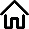 切り取りPrivate Theater　申込用紙チラシ裏面の「申込み注意事項」及び「来館時の留意事項」を確認しました？→　はい・いいえ【日　　時】8/14（火）～17（金）9:00～21:008/25（火）～30（日）9:00～21:00【上映作品】好きな映画・音楽映像作品など※観たい作品のDVD又はBDをお持ちください。※上映時間はその作品に準じます。※DVD・BD以外の物は観られません。【対　　象】　10人以内の個人又は団体【料　　金】　１作品　1,000円（税込）【申込方法】お電話または来館で申し込み（月曜休館）※前日までに、下記申込用紙をふれあいセンターまでお持ちください。【そ の 他】〇裏面「申込み注意事項」及び「来館時の留意事項」を必ずご確認ください。名前住所住所☏又は携帯☏又は携帯✉✉　　　　　-　　　　　-作品名上映時間上映時間利用人数時間　　　　分　時間　　　　分　人　申込み日時申込み日時申込み日時申込み日時月　　　　日（　　　　）　　　　：　　　　～　　　　：月　　　　日（　　　　）　　　　：　　　　～　　　　：月　　　　日（　　　　）　　　　：　　　　～　　　　：月　　　　日（　　　　）　　　　：　　　　～　　　　：受付日受付者